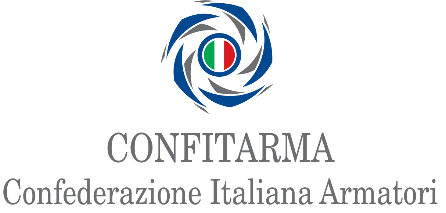 COMUNICATO STAMPAMARIO ZANETTI UNITARIAMENTE INDICATO DALLA BASE ASSOCIATIVA COME CANDIDATO ALLA PROSSIMA PRESIDENZA DI CONFITARMANella mattinata odierna si è riunita la Commissione di Designazione - prevista dallo Statuto della Confederazione Italiana Armatori - composta da Nicola Coccia, Paolo d’Amico ed Emanuele Grimaldi. Dall’ampia consultazione della base associativa è emersa l’indicazione unanime quale candidato Presidente da sottoporre al voto del prossimo Consiglio Generale, previsto per mercoledì 22 novembre p.v., del Consigliere Mario Zanetti.Roma, 17 novembre 2023